      		Принято на сессииСовета депутатов 24.11.2022г.Р Е Ш Е Н И Еот 28 ноября 2022 г.                           рп. Усть-Абакан                             №  37Об установлении льготной арендной платы за использование недвижимого имущества, находящегося в муниципальной собственности муниципального образования Усть-Абаканский район, отдельным категориям гражданРуководствуясь Указом Президента Российской Федерации от 21.09.2022 № 647 «Об объявлении частичной мобилизации в Российской Федерации», Федеральным законом от 14.03.2022 № 58-ФЗ «О внесении изменений в отдельные законодательные акты Российской Федерации», Земельным кодексом Российской Федерации, статьей 23 Устава муниципального образования Усть-Абаканский район, Совет депутатов Усть-Абаканского района Республики ХакасияРЕШИЛ:1. Установить льготную арендную плату в размере 1 рубль в год по договорам аренды недвижимого имущества, находящегося в муниципальной собственности муниципального образования Усть-Абаканский район, гражданам, призванным на военную службу по мобилизации в Вооруженные Силы Российской Федерации в соответствии с Указом Президента Российской Федерации от 21.09.2022 № 647 «Об объявлении частичной мобилизации в Российской Федерации» или проходящим военную службу по контракту, заключенному в соответствии с пунктом 7 статьи 38 Федерального закона от 28.03.1998 № 53-ФЗ «О воинской обязанности и военной службе» (далее – Федеральный закон), либо заключившим контракт о добровольном содействии в выполнении задач, возложенных на Вооруженные Силы Российской Федерации.2. Льготная арендная плата, предусмотренная пунктом 1 настоящего решения, устанавливается на период 2022 и 2023 годов.3. Условием для начисления льготной арендной платы, предусмотренной пунктом 1 настоящего решения, является предоставление арендатором арендодателю копии документа, подтверждающего статус прохождения военной службы по частичной мобилизации в Вооруженных Силах Российской Федерации, или копии уведомления о заключении контракта о прохождении военной службы в соответствии с пунктом 7 статьи 38 Федерального закона либо контракта о добровольном содействии в выполнении задач, возложенных на Вооруженные Силы Российской Федерации, предоставленного федеральным органом исполнительной власти, с которым заключены указанные контракты.4. Направить настоящее решение для подписания и опубликования в газете «Усть-Абаканские известия официальные» Главе Усть-Абаканского района Республики Хакасия Е.В. Егоровой.5. Настоящее решение вступает в силу после его официального опубликования и распространяется на правоотношения, возникшие с 01.01.2022.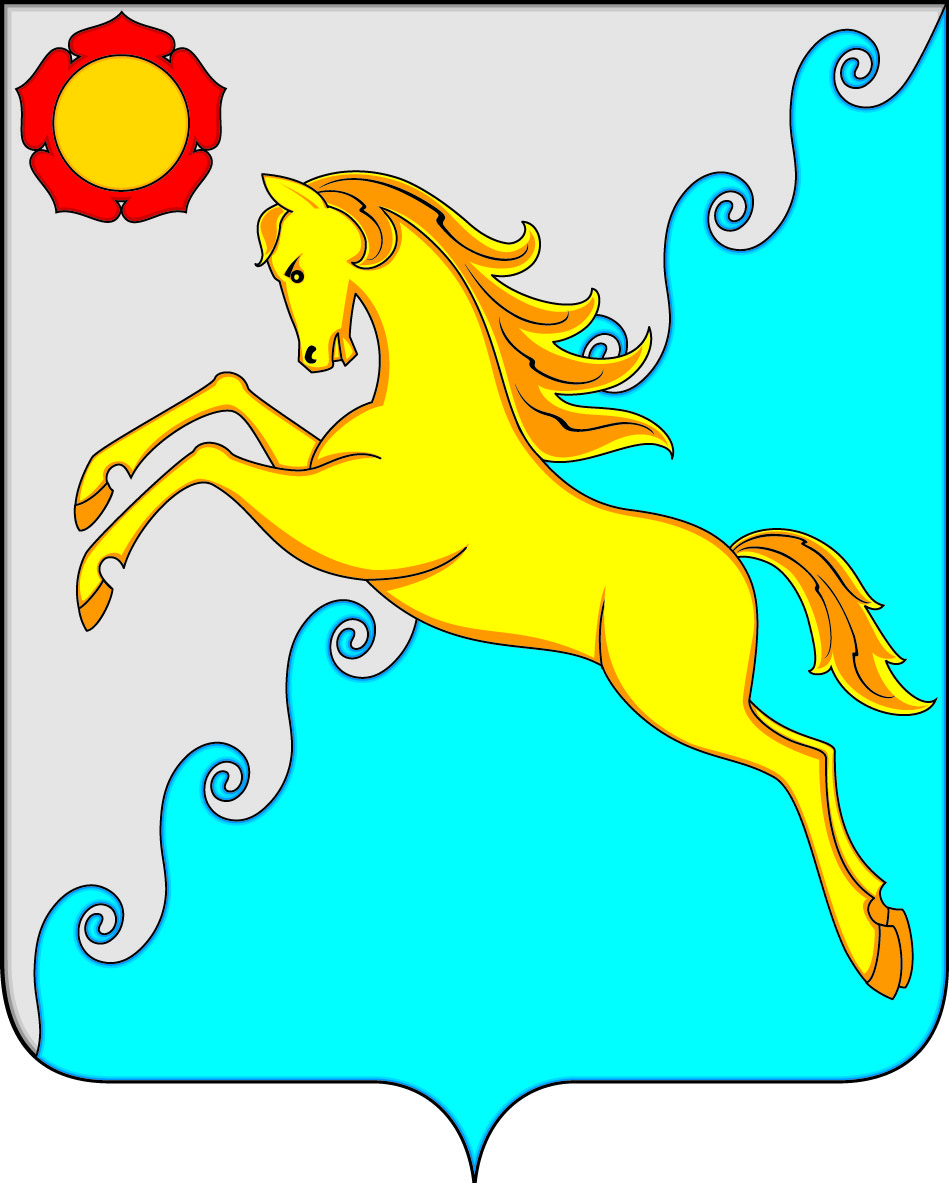 СОВЕТ ДЕПУТАТОВ УСТЬ-АБАКАНСКОГО РАЙОНА РЕСПУБЛИКИ ХАКАСИЯПредседатель Совета депутатов Усть-Абаканского района_____________ Е.Н. БаравлеваГлава Усть-Абаканского района______________ Е.В.Егорова